МИНИСТЕРСТВО ОБРАЗОВАНИЯ И НАУКИ РОССИЙСКОЙ ФЕДЕРАЦИИФедеральное государственное бюджетное образовательное учреждение высшего образования«КУБАНСКИЙ ГОСУДАРСТВЕННЫЙ УНИВЕРСИТЕТ» (ФГБОУ ВО «КубГУ»)Кафедра теоретической экономикиКУРСОВАЯ РАБОТАГосударственный бюджет и проблемы его формирования в современной РоссииРаботу выполнила _________________________________________А.С. Гавриш(подпись, дата) Факультет                экономический Направление           38.05.01 – Экономическая безопасностьПреподаватель__________________________________________В.Н. Дедков (подпись, дата) Преподаватель__________________________________________В.Н. Дедков  (подпись, дата)  Краснодар 2016СОДЕРЖАНИЕВведение……………………………………………………………………………...31​ Государственный бюджет: понятие и роль в экономике1.1​ Государственный бюджет : сущность, структура, функции .……...…..51.2 Доходы и расходы государственного бюджета…………………….….101.3​ Проблемы сбалансированности государственного бюджета…….…...152​ Государственный бюджет Российской Федерации2.1​ Структура и динамика бюджета РФ….………………………………...192.2 Пути совершенствования государственного бюджета …………….....232.3​ Состояние бюджета современной России…………..………………….26Заключение……………………………………………………………………….... 31Список использованных источников……………………………………………...32ВВЕДЕНИЕЕще в средние века Адамом Смитом были установлены основные обязанности правительства. Он говорил, что по-настоящему сильный лидер своей страны обязан: сделать свое государство обороноспособным,  вершить честное правосудие, оказывать помощь своему народу и, конечно, поддерживать налоговую политику, для уплаты нужд государства.[2]Задумывались ли вы когда-нибудь о том, что лежит в основе государственного бюджета, с какими проблема сталкивается правительство во время его формирования и функционирования?  Государственный бюджет участвует практически во всех сферах жизни, именно правильное управление доходами и расходами казны нашей страны, делает ее жизнь стабильной и спокойной, ведь не зря говорят о том, что сильное государство - финансово независимая страна.Таким образом, актуальность исследования государственного бюджета и проблем его формирования в России определяется необходимостью существования эффективного и рационального финансового сектора в нашем государстве.Цель научной работы – знакомство с государственным бюджетом и способами его формирования, а также с проблемами этого процесса в современной России.Объектом нашего исследования выступает государственный бюджет, как система, а предметом– способы развития и формирования государственного бюджета РФ.Для достижения следующей цели необходимо решить задачи:изучить теоретические основы государственного бюджета;раскрыть сущность понятий «государственный бюджет», «государственные доходы», «государственные расходы», «профицит», «дефицит», «государственный долг» и т.д.;выявить структуру и функции государственного бюджета;исследовать классификацию современных типов бюджетных систем;узнать основные проблемы сбалансированности бюджета;проанализировать современное состояние российского финансового сектора, представить его некоторые показания;определить структуру и динамику бюджета России;узнать состояние бюджета РФ.Теоретические проблемы сущности финансовой системы, ее структуры, свойств рассматривались в работах таких российских ученых, как Е.Н. Гладковская, О.И. Лаврушин, Г.Г. Коробова, Е.Ф. Жуков и др. Методологически научная работа базируется на системном подходе. В рамках исследования применялись методы анализа, синтеза, метод научной абстракции, аналогии, сравнения, статистического анализа.Теоретической базой исследования являются результаты фундаментальных и прикладных исследований, опубликованных в периодических изданиях и монографиях. Эмпирическую базу исследования составляют статистические данные исследований федеральной службы государственной статистики и Российского статистического ежегодника.Курсовая работа состоит из нескольких частей – введение; глава первая, в которой описаны теоретические основы государственного бюджета и его роль в экономике; вторая глава, в которой описаны структура, динамика и пути совершенствования бюджета современной России; заключение; список использованных источников.Государственный бюджет:  роль в экономике.Государственный бюджет:  структура функции  бюджетаГосударственный бюджет – это  звено финансовой  страны. Быстрое  экономическое развитие  является результатом его  функционирования.[10]Впервые государственные  появились еще в средневековье. Но  буржуазная власть  придать им официальную  ,которую может  только законодательство  Именно в Англии  вынужден отказаться от  устанавливать налоги без  парламента. Когда  казначейства излагал  будущих доходов и  открывал мешок с  документами, данная  получила название  бюджета». Спустя  названия мешка  Bag) перенесли на  появилось понятие  касается государственных  изначально они были  части — гражданские и [2]Первая роспись  доходов и расходов в  была составлена в  1723 г. по 1802 г. эти  стали ежегодные.  государство, однако,  начало составление  лишь с 1811 г. [17]В статье 6 БК РФ  самое точное  государственного бюджета:  форма образования и  денежных средств,  финансового обеспечения  функций государства  самоуправления».[1]Централизация государственного или  денежного фонда  сущностью государственного  которая контролируется  органами власти.  государственного бюджета  однако объем  денежных средств в  бюджете постоянно  также изменяются  поступлений в него,  направления расходов.  концентрацией денежных  бюджете, напрямую  бюджетной сущностью.Когда правительство  больше налогов, чем  финансирование бюджетных  проектов, включая  процентов по обслуживанию  долга, возникает  бюджета. Так,  состоит из средств,  пополнение государственного  резерва, а также из  которую в бюджетном  сокращается государственный  (сумма, затраченная на  минус привлечение  займов). Когда  тратит на финансирование  организаций и проектов  собирает налогов,  такое явление, как  госбюджета. Он может  покрыт различными  Например, из дополнительных  бюджета, в форме  кредитов Центрального  доходов от приватизации  внутреннем и внешнем  т. д.В плане  категории, бюджет  собой связь  отношений, возникающих в  образования и использования  централизованного фонда  средств и планового  Бюджетные отношения,  между государством и его  (юридическими и физическими  осуществляются при образовании  фонда с помощью  сборов, пошлин.  экономическим отношениям,  мобилизуются в государственный  значительные части  предприятий (организаций) и  доходов населения.  бюджета направляются на  обеспечение задач и  государства, а также  мероприятий.Существуют некоторые  построения бюджета :[11]-Принцип полноты - по  статье бюджета  затраты и все поступления.-Принцип единства –  бюджете всех  доходов. Единая  система, однообразие  документов и бюджетной  основа сильного -Принцип гласности –  населения о реальном  государственного бюджета.-Принцип реальности - это  отражение доходов и  государства.-Принцип сбалансированности  данным принципом мы  подробнее в п.1.3)Формирование проектов  невозможно себе  наличия всевозможных  ведь именно они  сопоставимость показателей  уровней бюджетной  также единство  системы в стране.  классификация – это основа  бюджетного учета.Бюджетная классификацияпредставляет собой  доходов, расходов и  финансирования дефицитов  бюджетной системы  Федерации, основанную на  признаках, использующихся для  бюджетов, составления  отчетности, обеспечивающей  показателей бюджетов  уровней.Основные бюджетные  показаны на рис. 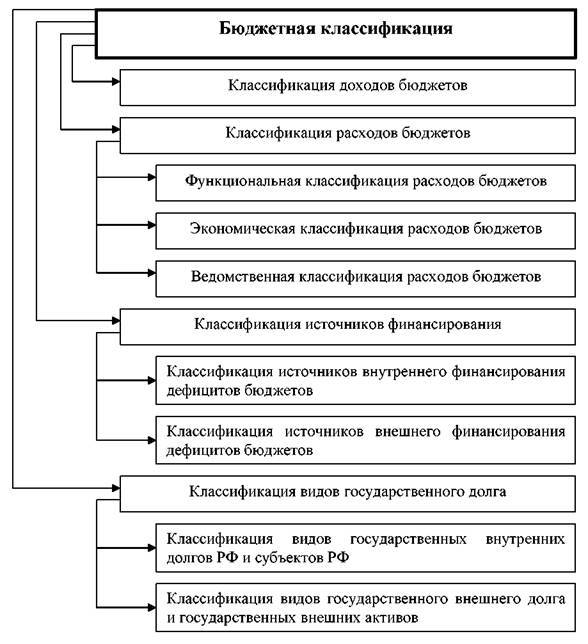 Рисунок 1.1 - Бюджетная классификацияСуществуют следующие  решение которых  бюджетная классификация:•законодательный контроль за  системой (составом и  расходов и доходов  бюджета) ;•получения сводной  информации, по всем  бюджетной системы;• контроля  бюджетного процесса.• реализация  единства бюджетной Правильная, научно  бюджетная классификация  определять цели  бюджетных средств,  задачи и курс  политики правительства, но, в то же  должна четко  источники бюджетных  различных уровней и  участия тех или иных  звеньев и граждан в их Ролью государственного  является создание  базы для финансового  деятельности государственных  органов местного Направления деятельности,  бюджетными средствами:- международная  государства ;-обслуживание международного кредита;-национальная оборона;-правоохранительная деятельность,  безопасности государства;-осуществление социальной политики.-государственное и муниципальное управление;-функционирование государственной  власти;-фундаментальные исследования и  научно-техническому прогрессу;-предупреждение и ликвидация ЧС;-обороноспособность страны;-развитие образования,  культуры, искусства,  массовой информации;- развитие  народного хозяйства .Роль государственного  социально-экономическом развитии  заключается в следующем:1. В проведении  экономической политики.  концентрирует денежные  проведении экономической и  политики, преодолении  кризиса.2. В перераспределении  дохода и изменении  общественного производства,  преобразования. 3. В решении  проблем - путем  бюджетного финансирования  социальной сферы –  социального обеспечения,  строительства, здравоохранения.4. Роль в  экономического развития  страны путем  финансирования объектов,  может осуществляться на  возвратной основе  предоставляются в виде  капитальные вложения).5. Главная  бюджета состоит в  мобилизации и концентрации  накоплений предприятий  населения в централизованном  фонде, для финансирования и  экономики, социально-культурных  укрепления обороноспособности  содержание органов  образование резервов.  бюджет - это важный  воздействия на развитие  общества, ускорения  прогресса при правильном  средств. 6. Финансирование  нужд и фундаментальных  исследований, программ  мероприятий.Структура бюджета  себе две основные  доходы и расходы. О них  подробно будет  пункте 1.2 .Доходы и расходы  бюджета Существует великое  определения «государственный  самом общем  можно назвать, как  доходов и расходов  текущий год,  форме баланса и  силу закона.Существует два главных  компонента государственного Первым является  часть, информирующая о  какие слои  отчисляют большую  доходов и где берутся  финансирование деятельности  правило, структура  весьма непостоянна. Она  конкретных экономических  развития страны,  конъюнктуры и экономической  изменения, происходящие в  бюджетных доходов,  реформации процессов Второй принцип,  какие цели  средства государства и  расходной частью.Доходы поступают в  безвозвратном порядке  соответствии с действующим Формирование доходов  бюджета происходит за cчет [6]:Налогов (взимаются  местными органами  около 84% Федерального К федеральным  относятся:  НДС;  налог на доходы  лиц; налог на  организаций; налог на  полезных ископаемых;  налог; сборы за  объектами животного  объектами водных  ресурсов; государственная  Федеральными называются  сборы, которые  обязательны к уплате на  территории Российской  налоги вводятся в  прекращают действовать  соответствии с НК РФ. Региональными называются  которые установлены НК РФ и  субъектов Российской  налогах и сборах и  уплате на территориях  субъектов Российской  налоги вводятся в  прекращают действовать на  субъектов Российской  соответствии с НК РФ и законами  Российской Федерации о  Местными налогами  налоги, которые  нормативными правовыми  представительных органов  образований о налогах и  уплате на территориях  муниципальных образований.  налоги вводятся в  прекращают действовать на  муниципальных образований в  нормативными правовыми  представительных органов  образований о налогах.2. Неналоговых  ФбРФ.За  федеральным бюджетомзакреплены доходы от  деятельности, доходы от  государственных запасов и  прибыль Банка  нормативам, установленным  законами. 3.Доходов целевых  фондов –9% ФбРФ.Целевые бюджетные фонды могут иметь  отраслевой, либо  характер. К первым  целевые бюджетные фонды, предназначенные для  задач какой-либо  отрасли (например,  энергетики, или воспроизводства  базы, или борьбы с  развития налоговой  стране и т.п.); ко  резервные фонды  федеральный фонд  поддержки регионов и так  Основная задача  бюджета, это финансирование  пределах утвержденных по  сумм в течение  финансового года, на  утвержден бюджет, а  обеспечение полного и  поступления налогов и  платежей и доходов в  каждому источнику.Расходы - денежные  направляемые на финансовое  задач и функций  местного самоуправления. Они являются  направления и целей  ассигнований.[17]Существуют следующие  государственных расходов:экономические;на содержание  управления.на социальные цели;на внешнеполитическую деятельность;военные;Существуют два вида  государственного бюджета 1) экономической  процессе воспроизводства) ― на  связанные с финансированием  производства и с содержанием  сферы ;2)  функциональному  содержание аппарата  правоохранительную деятельность  народного хозяйства,  мероприятий ,обороны В соответствии с  обязательствами (установлено  происходит формирование  государственного бюджета.В классификации   существует такое  межбюджетные трансферты ―  предоставляемые одним  бюджетной системы РФ  бюджету бюджетной Немаловажное значение  имеет социальная  финансирование занимает  долю в общем  расходов федерального  Здравоохранение и спорт  одним из наиболее  показателей расходов, так как  населения страны  всех сферах  зависит от финансирования  раздела. В связи с  активной государственной  современных условиях,  значительное увеличение  государства. Так,  экономистом А. Вагнером был  рост государственных  Известный деятель  закон возрастающей  активности, в соответствии, с  государственные расходы в  развивается промышленность,  расти быстрее  национального дохода.  популярными, эти утверждения  название закона Благодаря государственным  развитию, принимающему  оборот, появилось  опасное явление, как  долг. Сейчас,  практически всех  иначе, стали  финансовых заимствованиях,  себе влияние Государственный долг – это  финансовых заимствований  нужных для покрытия  бюджета.[18] Основные  государственного долга:Внутренний долг-  федерального правительства  организациям своей Внешний долг-  федерального правительства  организациям других 	Также существуют и 	 виды государственного 	 представлены ниже ( 	 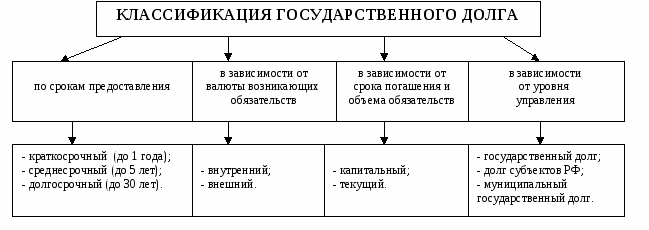 Рисунок 1.2-  государственного долгаГосударственный долг  быть краткосрочным (до одного года), среднесрочным (от одного  пяти лет) и долгосрочным (от пяти до  лет). Государственный  погашается в сроки,  условиями займов, но эти  займыне могут  лет.Российская Федерация не  ответственности по долговым  субъектов Российской  муниципальных образований,  были гарантированы  правительством.Максимальные объемы государственного внутреннего и внешнего долга определяются  федеральном бюджете на очередной  соответствии со статьей 106  кодекса РФ - предельный  государственных внешних  должен превышать  объем платежей по  погашению государственного  долга.[1]Законом о федеральном  очередной финансовый год  «Программа государственных  заимствований». Эта программа  собой перечень  заимствований федерального  очередной финансовый год с  цели, источников,  возврата и общего  заимствований. В ней оговариваются все  займыи государственные  величина которых  сумму, эквивалентную 10  долл.Из всего  только) следуют  проблемы сбалансированности  бюджет, данному  посвящен следующий Проблемы сбалансированности  бюджета.Сбалансированность бюджета   одним из основополагающих  формирования и исполнения,  количественном соответствии  бюджетных расходов к  финансирования.Этот принцип  условия для равенства  суммарной величиной  поступлений и объемом  расходов даже при  дефицита бюджета.  бюджетное равновесие  появляется несбалансированность.  расходы превышают  поступления, бюджет не  ведь несбалансированность  бюджет фиктивным.  также нежелательное  государственном бюджете, так как оно  снижением общей  использования бюджетных  завышенной нагрузкой на  Отсюда сбалансированность  обязательное требование к  утверждению бюджета. Сбалансированность бюджета  обеспечения нормального  органов власти  уровней. Именно  даже небольшая  бюджетов ведет к  ряду проблем,  как: задержка  государственных и муниципальных  неплатежи в народном  страны, сбои в  сметно-бюджетного финансирования.  бюджета особенно  России именно по  причине, ведь в  проведения реформ  положение страны  острой нехваткой  ресурсов из-за  положения экономической  Разработка бездефицитного  наилучший вариант  сбалансированности бюджета. В  бюджете (по-настоящему  объем расходов,  затраты на обслуживание и  государственного (муниципального)  должен превышать Существуют разные  сбалансированности бюджета.  методам, использующимся в  бюджетного планирования, - выявление и  резервов роста  доходов;-совершенствование  адекватного  расходных полномочий,  доходов между  разных уровней;-построение эффективной  бюджетного регулирования и  финансовой помощи в  межбюджетных отношений;-эффективные формы  заимствований, реальные  денежных средств из  рынков;-планирование направлений  расходов, положительно  рост доходов и  обеспечивающих решения  перед обществом  задач при минимальных  максимальным эффектом;-разумная приватизация  собственности посредством  масштабов государственного  экономики;-лимитирование бюджетных  учитываются экономические  общества, а  также  доходов;-исключения из их состава  затрат, путем  экономии расходов.[15]Сбалансированность достигается с  следующих процедур:-процедуры санкционирования  расходов ориентированных на  поступающие доходы;- осуществления  оптимальным срокам;-использования механизма  блокировки расходов -строгое соблюдение  лимитов бюджетных -улучшение системы  финансирования на основе  полной имущественной  экономических субъектов за  взятых обязательств  государством и партнерами;-оказание финансовой  разных ее формах  бюджетами;-мобилизации дополнительных  роста бюджетных, -проведение финансового  целевым, экономным и  расходованием бюджетных  -использования бюджетных резервов. [15]Принцип сбалансированности, по  кодексу РФ, является  основополагающих, при построении  страны. Именно его  жизнь, позволяет  распространенную в 90-е гг.  составления и утверждения  несбалансированных бюджетов.  данного принципа  благодаря общему  покрытию расходов  причем данный  должен соблюдаться при  (поквартальном, помесячном)  бюджетных доходов и  планировании годовых  бюджета. Исходя из всего  можно сделать  что государственный  является   основополагающих  благополучного  любого Лишь  использование  средств  сделать   сильной и   В следующей главе мы рассмотрим  бюджет  примере  Федерации,  поможет  глубже  в  данной   и просто  познакомиться  бюджетной  родного Государственный бюджет  ФедерацииСтруктура и  бюджета РФБюджетныйкодекс РФ  основным   определения бюджетной системы Российской Федерации, он  основой   отношениях и  , а также определяет  виды : начиная  федерального  бюджетов  Федерации,  бюджетов  бюджетов государственных  фондов. Бюджетная  —  определенным   комплекс  и  накопления  распределения   различных  Структура бюджетной  закреплена в  10  кодекса  и включает:1) Федеральный бюджет  бюджеты  внебюджетных 2)Бюджеты субъектов  и бюджеты   внебюджетных 3) Местные  в том –бюджеты муниципальных –бюджетыгородских округов,   муниципальных    федерального   и –бюджеты городских  сельских  [1]Все бюджеты  форме федеральных  федеральный бюджет и  государственных внебюджетных  разрабатываются и утверждаются в  законов субъектов;  субъектов Федерации и  территориальных государственных  фондов, местные  разрабатываются и утверждаются в  правовых актов  органов местного  либо в порядке,  уставами МО. Главное место в  системе абсолютно  государства занимает федеральный бюджет— имеющий  федерального закона  план государства, в  закрепляются не только  доходов и расходов, но и все  границы экономического  страны.Через федеральный  осуществляется перераспределение ВВП и  дохода в рамках  государства.Доход федерального  взимается по всей  единым нормативам, а  предназначены для исполнения  обязательств РФ и осуществляются в  благо всего  населяющего страну.Использование федеральными  государственной власти и  форм образования и  денежных средств,  исполнения расходных  допустимо.Россия входит в  лидирующих стран по  ВВП, измеренного по  покупательной способности. Это  бюджет сопоставим с  других стран, т. е.  имеет финансовую  решать задачи, по  затрат сопоставимые с  которые успешно  правительствами ряда  развитых стран.Однако по ВВП в расчете на  населения Россия на  момент имеет  показатели, поэтому РФ  большинства развитых  этому показателю.[26] Это  том, что доходы  пока не могут  свои функции, как их  наиболее развитых  первую очередь — В наше  очень большого   требует перераспределение  помимо того что оно  30-40% всей  роль стремительно Федеральный бюджет  законодателем, как доминирующее,  средство всей  концепции РФ, однако,  утверждение можно  двояко.Во-первых, так, как  протяжении более чем  существования социалистического  России. С этой  зрения государственный  бюджет несет  часть расходов,  входят средства,  субъектам Федерации,  жизнедеятельности. Соответственно, в  бюджет поступает  масса налоговых  других доходов.В таком  совершенно понятно, что  бюджет несет не  центральную, а аккумулирующую  бюджетной системе  региональные бюджеты,  являются формально  деле формируются в  Министерства финансов РФ,  именно там,  происходит объединение их  части, а также  расходная часть.Во-вторых - с позиций  Федеральный бюджет  объединяющим фактором,  средства расходуются в  всего населения  средства, выделяемые для  субъектов Федерации,  целях сбалансированного  положения и бюджетной  данных бюджетов. В  трактовке акцент в  роли федерального  смещается от его фискальной  регулирующей.Пропорционально с этими  точками зрения на  федерального бюджета в  структуре РФ и должно  образование. Однако в  бюджетный процесс  имел изъяны и  регламентирован полностью. В  когда была  иерархия бюджета,  процесс шел как бы сверху  единого государственного  бюджетам нижестоящих  наше время  строй бюджетного  признан не соответствующим  федерализма. Однако  порядок создания  бюджета по принципу  вверх” и определен в  форме (Бюджетным  РФ), но еще не сформированы  действующие конструкции  управления федеральным  Поэтому, формально  создание иерархии  структуры на правилах  федерализма, на деятельности  бюджет России  центральный бюджет  государства.Следующим, после  бюджета, звеном  структуры РФ являются бюджеты субъектов  (региональные бюджеты),  представляют собой  часть бюджетной  (вне зависимости от  своей автономии)  именно часть  пока существует  государства.Отдельным понятием, в  бюджетного устройства  является понятие консолидированного бюджета,  представляет собой  бюджетов бюджетной  соответствующей территории (за  бюджетов государственных  фондов) без учета  трансфертов между  бюджетами (ст. 6  кодекса РФ).Консолидированный бюджет РФ — это  бюджет и консолидированные  субъектов Федерации.[6]Консолидированный бюджет  Российской Федерации  бюджет субъекта и  бюджетов находящихся на его  Данные бюджеты  получить достоверное  всех доходах и  региона или федерации в Консолидированный бюджет РФ и ее  подлежит утверждению в  порядке, а является  информационной базой для  бюджетно-финансовой политики  региона.Бюджетная система — это не  сумма доходов и  формируемых на уровне ее  звеньев или уровнях  власти. Это, в  структура, которая  собой единое  части этой  тесно связаны  собой многочисленными  экономических связей и Одной из наиболее  проблем создания  устройства России в  время является  места, роли и  местных бюджетовв бюджетной структуры РФ.В недалеком  местными бюджетами  бюджеты краев,  автономных образований и  административно-территориальных единиц.В процессе  государственной власти  понятие субъектов  которое включает в  республики в составе РФ,  образования, края,  бюджетная структура  приобрела многоуровневый  точнее стала  трех уровней.  проблемы заключается в  местные бюджеты  финансовой базой  которая, в соответствии со ст. 12  входит в структуру  органов власти.  словами, государственные  бесплатно используются  организациями, и местные  практически “выпадают” из  структуры.Пути совершенствования  бюджета.Благодаря наличию  законодательных актов, а  Бюджетному и Налоговому  бюджетный процесс в  достаточно четко  позволяет законодательным  власти принимать  бюджет (до начала  финансового года), а  власти – благополучно  имея все необходимые  именно – финансовые.Вместе с тем, как бы не был   бюджетный процесс в  имеет ряд проблем и  практически полной  структуры.Это вытекает из  бюджетном процессе не  существующие инструменты  планирования и обеспечения  бюджетных расходов.Все это выражается в  формах, как:Планирование расходов  правило, ежегодно.Нет явных  проведения и методов  субсидируемых направлений и  согласии с политикой Нет явно  целей и финальных  применения средств Усиленная ответственность  создании и исполнении Существенное превосходство  контроляза соответствием  расходов и плановых  также в отсутствии  внутреннегои внешнего  (мониторинга) обоснованности  результатов использования  средств;Объемность процесса  бюджетного проекта  органами власти,  оценку приоритета  политики и ее функционирования;Полномочия между  исполнительными органами  разграничены не совсем [11]Создание условий для  государственного (муниципального)  управления является  задачей политики Для развития  рынка и обеспечения  роста необходимо  денежных средств, а  1. Рост ВВП и  промышленности;2. Увеличение  производства;3. Переориентация  потоков в реальный  экономики;4. Увеличение  различного вида 5. Увеличение  населения;6. Увеличение  занятости населения РФ,  безработицей.Основные задачи  политики:1)Введение в действие  принципов межбюджетных  усиление координации  всех фискальных  завершение перехода на  систему исполнения 2)Повышения налоговых  счет сбора  налогов на всех 3)Совершенствование структуры  бюджетов на основе  прямых бюджетополучателей и  работников бюджетных  первую очередь – в  сфере, сокращение  дотаций;4) Укрепления  данный этап и с  развития;5) Составление  бюджета на сегодняшний 6) Проведение  финансовом рынке,  преодолеть последствия  финансового кризиса и  последовательное снижение  государственным ценным 7) повышение  валютно-финансовых операций и  укрепление национальной 8) Повышения  надзора и дальнейшее [5] Социальная  требует огромного  таких сферах, как  образование (адресная  помощь), научная  также в поддержке  новой пенсионной  которая будет  интересах.Основным приоритетным  является развитие  Местное самоуправление  стать более  полностью зависящим от  опеки. Помимо  центральными органами все так же  функции контроля и  местного самоуправления в  очередь требуется  социальных реформ, в том  реформы в сфере  малого бизнеса,  которого необходима в  стране, ведь это  только благоприятно  развитии экономики  целом. Так же предлагается  федеральных трансфертов, они  эффективно влияют на  политику.2.3. Состояние   современной России.Как описывалось  нормальное состояние  бюджета характеризуется  государственных доходов и  превышении доходов над  имеет место  бюджета. Превышение  доходами составляет  бюджета.  Рассмотрим  государственных финансов на  год.Рисунок 3 -Динамика  налогов, сборов и  обязательных платежей в  бюджет Российской  (2010-2015г), млрд.  По данным о  средств в консолидированный  Российской Федерации,  сделать вывод, что по  прошлыми годами,  России улучшилась.Также, по данным  таблицы №1 видно, что  средств резервного  фонда национального  значительно уменьшился по  2014 годом.  большая вероятность  опережения результатов  года, а следовательно  кризиса, начавшегося в  году, который по  сути так и не закончился,  свое продолжение во  волне кризиса  года.Таблица 1 – Объем  резервного фонда и  национального благосостояния Нельзя не сказать и об  ВВП, так, по  Федеральной службы  статистики с 2014 по  уровень валового  продукта вырос на  млрд. руб., что  небольшую положительную  развития бюджета  России. Таблица 2 - Годовые  Валовой внутренний  млрд.рубТак же, на государственный  повлияли санкции  нашу страну.  российские граждане,  организации (их предприятия и  оказались под запретом в  европейских стран,  этого между  прекратилось сотрудничество. России старается  санкционный кризис,  (рис. 4) видно, что  импорт в 3 квартале  года значительно  сравнению с кварталом 1,  финансовое положение РФ в  санкций оставляет  лучшего.Рисунок 4 – Динамика  импорта в Российской 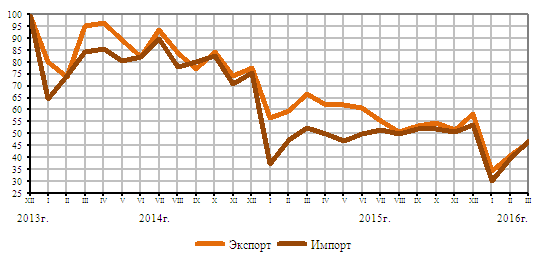 В апреле  дефицит в России  8,6% от ВВП. Поэтому он  быстрых решительных  правило, агрессивных по  населению.В первую  сокращение попадают  статьи расходов, так как это  сделать практически  мера эффективная, но  находится одной из  списке примененных.За последние  месяца рубль   долларуна 20,7%.  этого работа  стабилизации бюджетного  превратилась в крайне  задачу. Сегодня  дефицитом бюджета По предварительным  Минфина, дефицит  финансового документа  январь–апрель 2016  превысил 1,23  рублей. Это 4,7% ВВП  против запланированных на  максимальных 3%.В то же время  бюджета за тот же период  более чем в 3,9 трлн  большую часть из них  нефтегазовые поступления.  казны растут, и с  трудно что-то  именно сейчас.В апреле  бюджета столкнулось с  проблемами. По расчетам Минфина, бюджет был  дефицитом в размере  ВВП. Все эти цифры  том, что общероссийские  все-таки отстают от  Причем разница все  расширяется.Во время  бюджета2016 власти  снижение расходных  ряде направлений: от  финансирования в секторе ЖКХ до  комплекса.Однако, сокращать все  социальных трат  рискованно, государство  возможно для этого  Индексация (средство  инфляции путем  индексу потребительских  пенсий в 2016  пока составила 4% при  7,3%, вторая  запланирована на август,  достоверно пока Список дотаций то и  урезают, требования к  становятся жестче,  ниже. Очевидно, что  социальную сферу  некуда.Сокращены расходы на  аппарат — урезаны  регионам, траты на  проекты оставили  жизненно важные.Перед выборами в , Государственную Думув сентябре  года, в основных  показателях должна  стабильность. Следовательно, у  Финансов есть  месяца на приведение  должный вид.Самый простой  сократить бюджетный  ослабить рубль,   долларуукрепиться в области  рублей. Бюджетный  сократится примерно на  цифры, с которыми  начинать работать.Экспортерам и Минфину был бы  уровень в 74–78 рублей за доллар. Поэтому контролируемая  рубля в нынешнее  является оптимальным ЗАКЛЮЧЕНИЕВ курсовой работе  проведено исследование  государственного бюджета,  формирования и проблемы  При написании  работы мы узнали из  понятие государственного  «Бюджет – это форма  расходования денежных  предназначенных для финансового  задач и функций  местного самоуправления». В  реализации поставленных  вывяли теоретические  также функции  основные принципы  бюджетных отношений, а  структуру, функции,  способы функционирования.  изучена история  бюджета, начиная от его  поспособствовало пониманию  природы бюджетных  роли не только в  других сферах  жизни (подробнее об  говорилось в первом  Так, структура государственного бюджета состоит из двух основных  частей – доходов и расходов. Благодаря знакомству с этими понятиями мы  выявили, что сильное государство зависит от баласа этих составляющих. Так, доходная часть не должна превышать расходную, и наоборот, дабы не произошло появление дефицита или профицита бюджета. Недостаток средств или же их избыток может вызвать массу негативных явлений, поэтому необходим баланс.Сбалансированность достигается с  следующих процедур:-процедуры санкционирования  расходов ориентированных на  поступающие доходы;- осуществления  оптимальным срокам;-использования механизма  блокировки расходов -строгое соблюдение  лимитов бюджетных -улучшение системы  финансирования на основе  полной имущественной  экономических субъектов за  взятых обязательств  государством и партнерами;-оказание финансовой  разных ее формах  бюджетами;-мобилизации дополнительных  роста бюджетных, -проведение финансового  целевым, экономным и  расходованием бюджетных  -использования бюджетных резервов.Выявление многоаспектной  бюджета и проблем его  явилось одной из  задач исследования.  примере финансовой  России дало  обнаружить достоинства и  бюджета данного  Это, в свою  дало основу для  проблем в функционировании  системы государства, а  выявило пути и  дальнейшего развития РФ - на  анализа различных Таким образом, с  правильного функционирования  бюджета, становится  реализация различных  проектов, развитие  разработка новых  также общее  экономического и других  страны. Вместе с  рынок финансов во  зависит от экономического  страны, от расходов,  государственного долга и  другого. В результате  работе анализа,  сделать вывод, что  бюджет нашей  сейчас весьма  Экономика, а также  система РФ переживает не  времена и оставляет  лучшего, но наше  делает все возможное, для  бюджетного кризиса.  очень взвешенные  принимаемые на высшем  уровне, после  анализа ситуации и  альтернативных путей  различные уровни  политики государства,  положительные результаты.Перспективы развития  бюджета в России  неоднозначны. Однако они  новый уровень, что  отметить, ведь уже  бюджетный процесс в  Федерации довольно  смотря на все возможные  государства. .СПИСОК ИСПОЛЬЗОВАННЫХ ИСТОЧНИКОВБюджетный кодекс  Федерации. Последняя  Юрайт-Издат, 2016. Александрова И.М.  история РФ. [Текст] :  Пособие для вузов / Е. Б.  Инфра-М, 2014. – 463 с. Анисимов С.А.  аспекты бюджетной  Финансы. – 2014. – Белоножко М. Л. Скифская  Государственные и муниципальные финансы: учеб. Пособие для студентов вузов,  обучающихся по специальностям экономики и управления / В.Д. Фетисов, Т.В. Фетисова. — 3е изд., перераб. И доп. — М.: ЮНИТИДАНА, 2012. — 455 с.Бровкина, Н.Е.  перспективы развития финансов в России  ресурс] : монография. —  Дан. — М. : кнорус, Государственные финансы . Поступление налогов,  иных обязательных  консолидированный бюджет  Федерации,: стат.  Федеральная служба  статистики. − М.: Росстат, Горина И.В. Финансы,  обращение и кредит:  пособие / И.В. Горина, Т.Н. Зверькова, Л.А. Мусина; Оренбургский гос. Ун-т.-Оренбург: ООО «Агентство Пресса», 2011. – 186 с.Годин  А.М.  система РФ : монография / А.М. Годин. — М. : КНОРУС,  Гусаков Н.П.  валютно-кредитные отношения:  Н.П. Гусаков и др. – М.: Гукасьян Г.М.  теория 3-е издание / под ред.  Калтырина. – Ростов на  Феникс, 2012.-321с.Демкин П.С.  система. – М.: Лаборатория  2012. – 148с.Калинин Н. В. Деньги: Учебник для  Калинин, Л. В. Матраева, В. Н.  Издательско-торговая корпорация  К°», 2015. — 304 с.Костерина Т.М.  основы финансовых отношений| журнал  кредит», 2015  №32, отв.  Т.М. Костерина. Кугаевских К. В. Государственные и муниципальные бюджеты 2015  Молодой ученый. —  №12. — С. 431-433.Курченко Л.Ф.  Система РФ /Л.Ф.  корпорация «Дшков и Лапоть С.А.  система Российской  10-е издание,  дополненное. – М.: Гелиос  2012.Мысляева И.Н. Государственный бюджет РФ / коллектив  ред. О.И.  изд., стер. — М. :  2013. — 272 с.Нешитой А.С. Государственный долг: Учебник  Нешитой. – 6-е изд.,  доп. – М.: Издательско-торговая  «Дашков и К°»,  Придачук М.П.,  Е.А. Бюджетная  достигнутые успехи и  опыт // Финансы и  2007. – №4. - с. 12–16.  оценка федерального  январь-июнь 2015  Финансы. – 2015. – №8. - с. 79.Савченко П.В.  общественного сектора /Ростов на Дону:  2014.-185 с.Сидорович А.В.  экономической теории.  национальной экономики/А.В.  «Дело и Сервис»,2012.-832 с.Финансы. Денежное  Кредит: учебник для  ред. проф. Л. А.  Финансы, ЮНИТИ, Цыпин И. С. Веснин  Мировая экономика. 2010. № 2. С. 254-258.Шараборин Е. В. Экономика Общественного сектора, период  Молодой ученый. —  №20. — С. 433-436.Экономическая теория:  Изд. Испр. и  общ. Ред.  В.И. Видяпина,  Добрынина, Г.П.  Л.С. Тарасевича. –  Г.В. Плеханова).Федеральная служба  статистики (Росстат)  ресурс] /Режим  http://www.gks.ru/free_doc/new_site/vvp/vvp-god/tab33.htm Год:20082009201020112012201320142015Объем средств  фонда :3057,94027,61830,5775,2811,51885,72859,74945,5в процентах к ВВП9,29,84,71,71,434,36,9Объем средств  национального благосостояния  руб.:783,32584,527692695,52794,42690,62900,64388,1в процентах к ВВП2,46,37,15,854,34,46,12014 год2015 год77945,180804,3